2 МЛАДШАЯ ГРУППА «ПЧЕЛКИ»1 ЭТАЖ ГРУППА № 5ВОЗРАСТ ДЕТЕЙ:  4-5 ЛЕТВОСПИТАТЕЛЬ:  ЛИСАСИНА ОЛЕСЯ ВЛАДИМИРОВНАВОСПИТАТЕЛЬ: ВАСИЛЬЕВА ОЛЬГА ОЛЕГОВНАПОМОЩНИК ВОСПИТАТЕЛЯ: АЛИЕВА АЙГЮН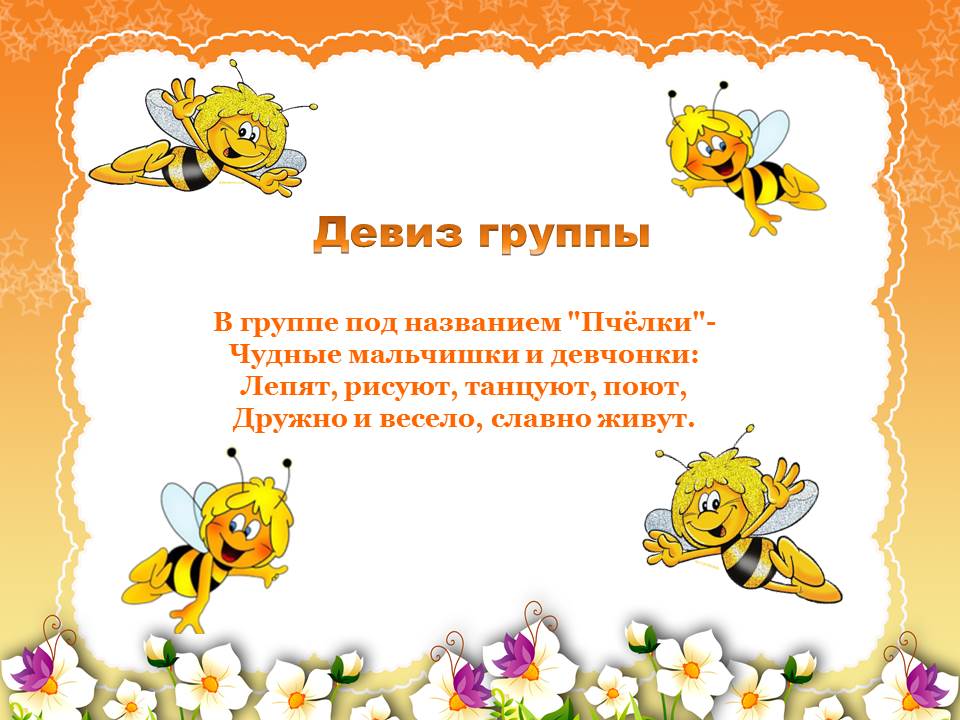 